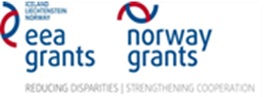 Образец №15ЦЕНОВО ПРЕДЛОЖЕНИЕДОНАЦИОНАЛЕН ЦЕНТЪР ПО ЗАРАЗНИ И ПАРАЗИТНИ БОЛЕСТИОТУВАЖАЕМИ ГОСПОЖИ И ГОСПОДА,С настоящото Ви представяме нашата ценова оферта за участие в обявената от Вас открита процедура за възлагане на обществена поръчка за услуга с предмет: „Разработване на модел на уеб-базиран имунизационен регистър (уеб-базирана високо-сигурна информационна система), пилотното му внедряване в две ОПЛ-практики и РЗИ в избрана област на страната, както и в НЦЗПБ и МЗ и обучение за работа с модела“ по Проект № BG 07-PDPC 02 от 26.11.2014 г. „Подобряване надзора на ваксинопредотвратимите заболявания: разработване на модел на уеб-базиран имунизационен регистър“, финансиран по програма BG 07 „Инициативи за обществено здраве" чрез финансовата подкрепа на Норвежкия финансов механизъм 2009-2014г. и Финансовия механизъм на Европейското икономическо пространство 2009-2014 г., съгласно техническата спецификация на възложителя, ние, долуподписаните, предлагаме да изпълним обществената поръчка, съобразно условията на документацията за участие в процедурата и договорните условия за:Предлагана цена общо:........................ (словом:..........................) лв. без ДДС Предлаганата цена включва всички разходи на ИЗПЪЛНИТЕЛЯ за изпълнението на поръчката, вкл. всички административни разходи за изпълнението на работата, офис техника, оборудване и консумативи, софтуер, куриерски, пощенски, преводачески и др. подобни услуги, застраховки, данъци, такси и т.н., както и техническата поддръжка на модела на уеб-базиран ИР за срок от 5г. считано от датата на приключване на дейностите.Съгласен съм цената да ми бъде заплатена по следния начин:1. Авансовото плащане в размер на 20 % (двадесет процента) от стойността на договора с ДДС– в срок до 20 (двадесет) дни от подписване на договора и представяне от Изпълнителя на безусловна и неотменяема оригинална банкова гаранция за авансово плащане издадена от българска банка в полза на Национален център по заразни и паразитни болести, и издаване на фактура от изпълнителя. Стойността на банковата гаранция за авансово плащане трябва да е еквивалентна на сумата, която ще се предостави авансово от Възложителя. Банковата гаранция е със срок на валидност най-малко 30 /тридесет/ дни след датата на изтичане срока на договора. Възложителят се задължава да върне банковата гаранция в 15 /петнадесет/ дневен срок, след приемане на окончателния доклад от стана на възложителя с констативен протокол.2. Окончателно плащане -  в срок до 10 (десет) дни след изпълнението на всички дейности заложени в договора и представяне на необходимите отчетни документи,протоколи и  доклади, и одобряване на изпълнението от възложителяС уважение,Подпис: ......................................................(лице/лица, които представляват или са упълномощени да подписват от името на участника)Дата: .........................................*Поставя се в плик № 3!Наименование на участника:Правно-организационна форма на участника:(търговското дружество или обединения или друга правна форма)Седалище по регистрация:ЕИК / Булстат:Точен адрес за кореспонденция:(държава, град, пощенски код, улица, №)Телефонен номер:Факс номер:Електронен адрес:Лице за контакти: